Об утверждении порядка проведения антикоррупционной экспертизы нормативных правовых актов и проектов нормативных правовых актов администрации Усть-Абаканского района	В соответствии с пунктом 2 статьи 6 Федерального закона от 25.12.2008       № 273-ФЗ «О противодействии коррупции», пунктом 3 части 1 статьи 3 Федерального закона от 17.07.2009 № 172-ФЗ «Об антикоррупционной экспертизе нормативных правовых актов и проектов нормативных правовых актов», статьями 5, 66 Устава муниципального образования Усть-Абаканский район, в целях выявления коррупциогенных факторов в нормативных правовых актах иих проектах администрацияУсть-Абаканского районаПОСТАНОВЛЯЕТ:	1. Утвердить Порядок проведения антикоррупционной экспертизы нормативных правовых актов и проектов нормативных правовых актов администрации Усть-Абаканского района (приложение).2. Признать утратившими силу:- постановлениеадминистрации Усть-Абаканского района от 14.12.2012     № 1887-п «О проведении антикоррупционной экспертизы нормативных правовых актов и их проектов в администрации Усть-Абаканского района»;- постановление администрации Усть-Абаканского района от 24.02.2014 № 240-п «О внесении изменений в постановлениеадминистрации Усть-Абаканского районаот 14.12.2012 № 1887-п «О проведении антикоррупционной экспертизы нормативных правовых актов и их проектов в администрации Усть-Абаканского района».3. Управляющему делами администрации Усть-Абаканского района(Губин В.В.) опубликовать настоящее постановление в газете «Усть-Абаканские известия» и разместить на официальном сайте в сети Интернет.4. Контроль заисполнением настоящего постановления возложить на управляющего делами администрации Усть-Абаканского района Губина В.В.Глава Усть-Абаканского района                                                               Е.В. Егорова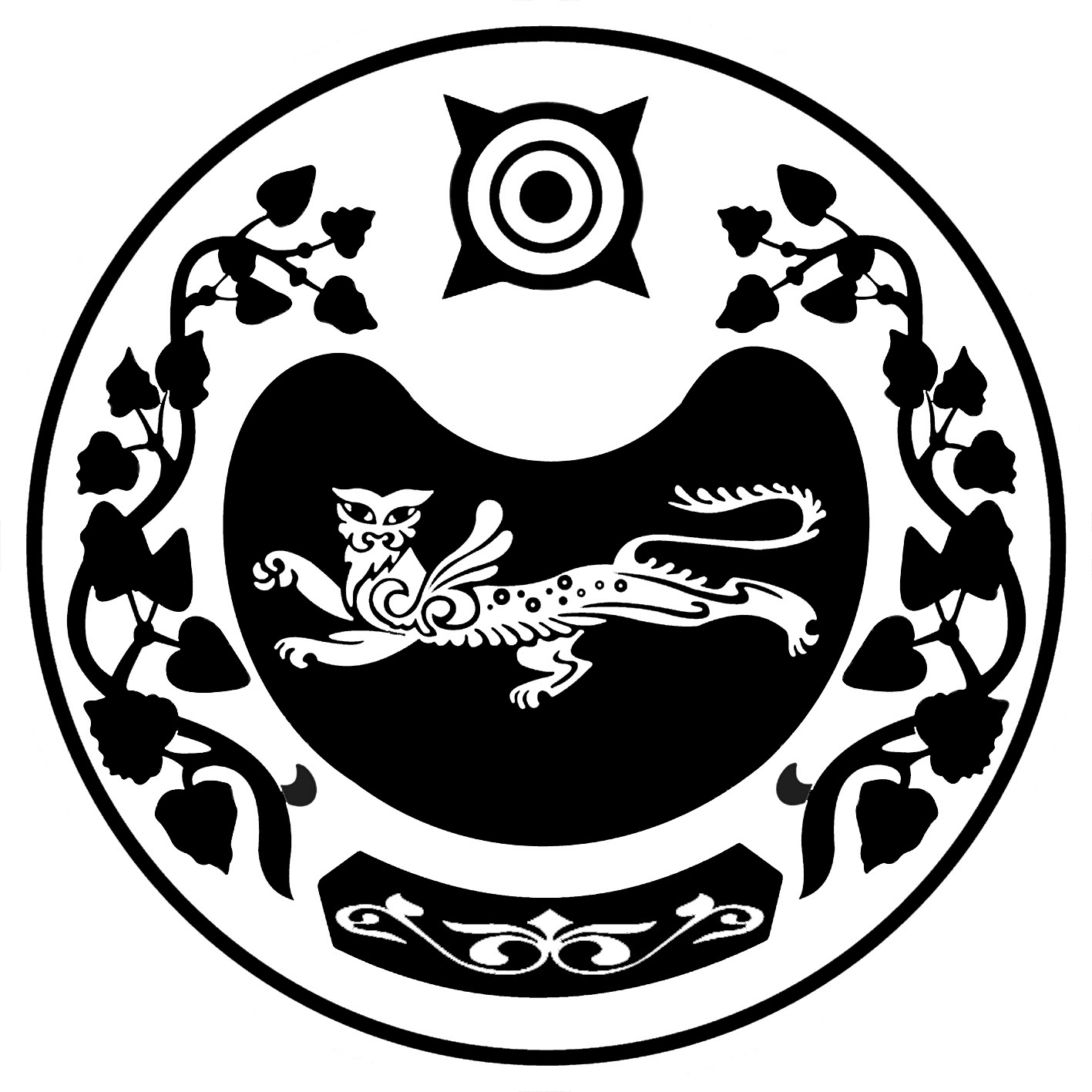 